Демонстрируемые плакаты являются работой, поступившие в рамках Международного молодежного конкурса «Вместе против коррупции»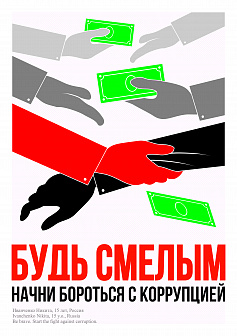 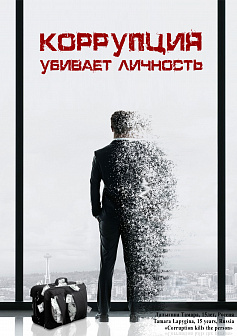 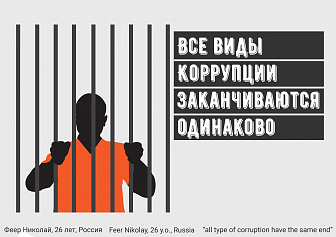 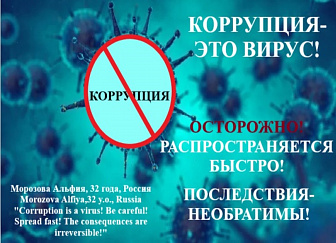 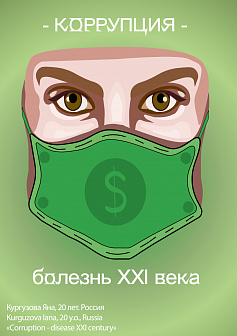 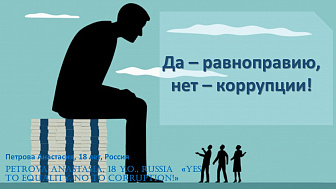 